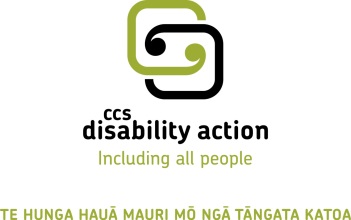 CCS Disability Action Application FormConfidential, and to be completed personally by job applicantPlease fill in this form and forward it together with a short CV and any other material you consider relevant, via email, to the address below.Service Coordinators - Blenheim 2 Permanent Part-Time Positions, (20 hours per week)Close off date: 5.00pm, Monday 21st November 2022Southern.Recruitment@ccsDisabilityAction.org.nzThis form and any other material you provide with it, is a source of information which will be used in considering your suitability for the position for which you are applying.  Failure to supply the information requested may prejudice our ability to access your suitability. If you are successful this information will form part of CCS Disability Actions personnel record.Please note: completion of this form does not indicate there is any obligation from CCS Disability Action to employ you.We would appreciate it if your Curriculum Vitae clearly identifies the following information:Education history, Qualifications and Employment History - including by position the organisation name, position held, main duties, start and end date, reason for leavingReferees:	Please provide contact details for at least two referees, where possible at least one of these referees should be able to provide work related information and have been your supervisor or senior to you in your current or most recent position.Referees will not be normally be contacted prior to an interview taking place. We will check with you before contacting any referees. The following information is required to assist CCS Disability Action to meet its obligations under the Health and Safety at Work Act and the Accident Rehabilitation and Compensation Insurance Act 1992.Do you consent to CCS Disability Action retaining the information obtained in relation to this application for the purpose of assessing your suitability for other positions for which you may be considered within the next six months:																			Yes / NoDeclarationI consent to CCS Disability Action seeking verbal or written information about me on a confidential basis from the referees I have nominated and authorise the information requested to be released.  I understand that the information will be supplied in confidence as evaluative material and will not be disclosed to me.I hereby certify that all the information given orally and in writing by me for my application is to the best of my knowledge true, complete and correct.I understand that if I have provided false, incomplete or misleading information, or if I have omitted any important information, I may be disqualified from appointment, or if appointed, it may be grounds for my employment to be terminated.
CCS Disability Action Application Form – Additional Information required for Community Support Worker Application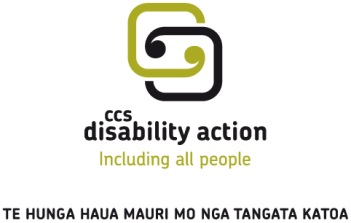 Employment History: Do you have any other paid employment (that you will continue with if you are successful in this application? 								Yes / NoIf so, please complete below: Are you an approved carer for any other agency?					Yes / NoIf yes, please provide the name of the agency: ……………………………………………….Personal InterestsPlease can you tell us a bit about your outside interests and hobbies. (This is useful for us when matching employees to clients)…………………………………………………………………………………………………………………………………………………………………………………………………………………………………………………………………………………………………………………………………………………………………………………………………………………………………………………………………………………………………………………………………………………….Do you have your own reliable transport, with current WOF and Registration? 												Yes / NoAvailability: Please indicate the days and times you would be available. 
At times you would be required to undertake training. Would you be available to do this? 												Yes / NoIs there anything else you would like to tell us about your availability? ………………………………………………………………………………………………………….Date of Application: Position applied for: Your Name: Preferred Name:Family Name:Given names: Other name(s) you are known by: Contact address: Contact phone numbers:Home: Work: (Please underline preferred contact number)Mobile: Mobile: Contact email:Email address:Email address:How did you hear about this vacancy?DEMOGRAPHICS (OPTIONAL)This section is optional and will not be used to determine suitability for a position.Legal work status: Are you legally entitled to work in New Zealand? Are you legally entitled to work in New Zealand? Are you legally entitled to work in New Zealand? Yes / NoAs:A New Zealand citizenYes / NoYes / NoA permanent residentA permanent residentYes / NoYes / NoA holder of a current work permitA holder of a current work permitYes / NoYes / NoExpiry date: Expiry date: Have you even been employed by CCS Disability Action?Have you even been employed by CCS Disability Action?Yes / NoIf yes, in what capacity, and when? If yes, in what capacity, and when? If yes, in what capacity, and when? If yes, in what capacity, and when? If yes, in what capacity, and when? Is there any other aspect of your employment experience that you think is particularly relevant to this position? Is there any other aspect of your employment experience that you think is particularly relevant to this position? Is there any other aspect of your employment experience that you think is particularly relevant to this position? Is there any other aspect of your employment experience that you think is particularly relevant to this position? Is there any other aspect of your employment experience that you think is particularly relevant to this position? If offered this position will you maintain any other employment or be voluntarily engaged in any position that may cause you to have a conflict of interest with CCS Disability Action? If offered this position will you maintain any other employment or be voluntarily engaged in any position that may cause you to have a conflict of interest with CCS Disability Action? If offered this position will you maintain any other employment or be voluntarily engaged in any position that may cause you to have a conflict of interest with CCS Disability Action? If offered this position will you maintain any other employment or be voluntarily engaged in any position that may cause you to have a conflict of interest with CCS Disability Action? Yes / NoIf yes, please provide details: Referee 1Name:Position:Email:Phone:Relationship to you:Referee 2Name:Position:Email:Phone:Relationship to you:Referee 3Name:Position:Email:Phone:Relationship to you:Do you have a current NZ Drivers License?Do you have a current NZ Drivers License?Yes / NoDo you have a current NZ First Aid Certificate?Do you have a current NZ First Aid Certificate?Yes / NoIf yes, what is the expiry date? If yes, what is the expiry date? Do you have your own transport?Do you have your own transport?Yes / NoDo you have any demerit points or endorsements?Do you have any demerit points or endorsements?Yes / NoIf yes, please provide details:As part of our employment process, all candidates for employment with CCS Disability Action will undertake a full Police Check, and appointment is subject to a satisfactory outcome.As part of our employment process, all candidates for employment with CCS Disability Action will undertake a full Police Check, and appointment is subject to a satisfactory outcome.As part of our employment process, all candidates for employment with CCS Disability Action will undertake a full Police Check, and appointment is subject to a satisfactory outcome.Do you give your consent to the Police Check?Do you give your consent to the Police Check?Yes / NoPlease note: for roles which involve working with children or vulnerable adults the provisions of the Criminal Records (Clean Slate) Act 2004 do not apply, as such if you are applying for such a role you are required to divulge all convictionsPlease note: for roles which involve working with children or vulnerable adults the provisions of the Criminal Records (Clean Slate) Act 2004 do not apply, as such if you are applying for such a role you are required to divulge all convictionsPlease note: for roles which involve working with children or vulnerable adults the provisions of the Criminal Records (Clean Slate) Act 2004 do not apply, as such if you are applying for such a role you are required to divulge all convictionsDo you have any criminal convictions not including any concealed under the Criminal Records (Clean Slate) Act? Do you have any criminal convictions not including any concealed under the Criminal Records (Clean Slate) Act? Yes / NoIf yes, please provide details: Have you been the subject of a Diversion ordered by the courts?Have you been the subject of a Diversion ordered by the courts?Yes / NoIf yes, please provide details: Are you awaiting the hearing of any criminal charges?Are you awaiting the hearing of any criminal charges?Yes / NoIf yes, please provide details: Do you have any civil legal action against you pending? Do you have any civil legal action against you pending? Yes / NoIf yes, please provide details:Is there any other information that is relevant to disclose?Is there any other information that is relevant to disclose?Yes / NoIf yes, please provide details: From time to time, we may require team members to undergo drug testing. Do you give consent for us to do these tests? From time to time, we may require team members to undergo drug testing. Do you give consent for us to do these tests? Yes / NoThis role may involve supporting disabled people and may require you to transfer or assist others. Do you have any back problems or other health issues that would prevent you transferring or assisting others? This role may involve supporting disabled people and may require you to transfer or assist others. Do you have any back problems or other health issues that would prevent you transferring or assisting others? Yes / NoIf yes, please provide details:Do you suffer from or have you suffered any injury or medical condition caused by gradual process, disease or infection (e.g. repetitive strain injury, occupational overuse syndrome, back injury or strain, hearing loss, sensitivity to chemicals) which the tasks of this job may aggravate or contribute to?	Do you suffer from or have you suffered any injury or medical condition caused by gradual process, disease or infection (e.g. repetitive strain injury, occupational overuse syndrome, back injury or strain, hearing loss, sensitivity to chemicals) which the tasks of this job may aggravate or contribute to?	Yes / NoIf yes, please provide details: If you answered yes to the above, could your condition affect your ability to do this job?If you answered yes to the above, could your condition affect your ability to do this job?Yes / NoIf yes, please provide details:Are there specific supports, equipment or assistance that CCS Disability Action can provide that would enable you to perform this job? Are there specific supports, equipment or assistance that CCS Disability Action can provide that would enable you to perform this job? Yes / NoIf yes, please provide details:Do you have any other health issues which could affect your ability to perform this job? Do you have any other health issues which could affect your ability to perform this job? Yes / NoIf yes, please give details:If your application is successful, when could you commence employment? Signature: Date: Name of AgencyName of EmployerHours of work per weekTime / DayMonTuesWedsThursFriSatSun7am – 11am11am – 3pm3pm – 7pm7pm – 10pm10pm – 7am